       REGISTRO E INSCRIÇÃO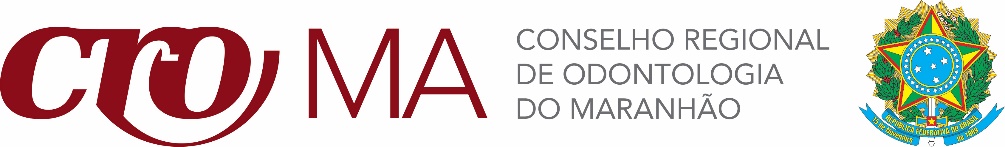 EXMO. SR. PRESIDENTE DO CONSELHO REGIONAL DE ODONTOLOGIA DO MARANHÃODESLIGAMENTO - RESPONSABILIDADE TÉCNICAEPAO (     )          EPO (     )          LB (     )Eu, ________________________________________________________________, inscrito sob o CROMA __________, responsável técnico da MA-EPAO __________, localizada __________________________________________________________, que possui o(s) seguinte(s) números para contato ______________________________________________________________, venho perante a V.Exa. requerer DESLIGAMENTO de responsabilidade técnica da clínica acima referendada, tendo dado ciência a quem de direito, conforme assinatura abaixo.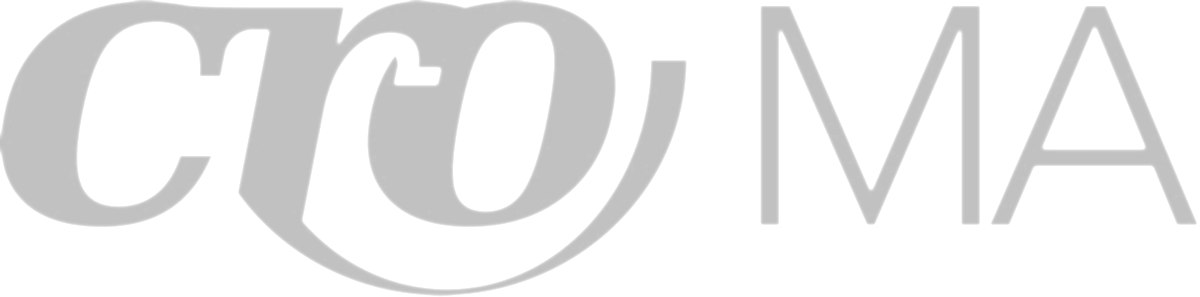 Por ser expressão da verdade, assinamos o presente.______________________________________________________________Responsável Técnico______________________________________________________________Proprietário / Responsável Administrativo (se houver)_________________________________, _______ de _____________________ 2020